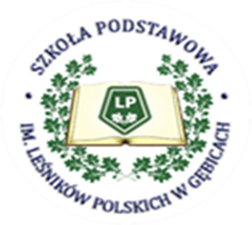 Procedura awansu zawodowego nauczycieliw Szkole Podstawowej im. Leśników Polskich w Gębicach§ 1. Postanowienia ogólneNiniejsza Procedura określa szczegółowo: organizację i tryb odbywania stażu przez nauczyciela; wymagania prawne wynikające z przepisów prawa;obowiązki nauczyciela;obowiązki dyrektora szkoły.2. Ilekroć mowa w Procedurze o: szkole – należy przez to rozumieć Szkołę Podstawową im. Leśników Polskich w Gębicach; dyrektorze – należy przez to rozumieć Dyrektora Szkoły Podstawowej im. Leśników Polskich w Gębicach; organie prowadzącym – należy przez to rozumieć Gminę Czarnków; organie sprawującym nadzór pedagogiczny – należy przez to rozumieć Wielkopolskiego Kuratora Oświaty;ustawie – należy przez to rozumieć Ustawę z dnia 26 stycznia 1982 r. Karta Nauczyciela (t. j. Dz. U. z 2018 r. poz. 967 z późn. zm.); kodeksie, KPA – należy przez to rozumieć Ustawę z dnia 14 czerwca 1960 r. Kodeks postępowania administracyjnego (t. j. Dz. U. z 2018 r. poz. 2096 z późn. zm.); rozporządzeniu – należy przez to rozumieć Rozporządzenie Ministra Edukacji Narodowej z dnia 26 lipca 2018 w sprawie uzyskiwania stopni awansu zawodowego przez nauczycieli (Dz. U. 2018 r. poz. 1574 z późn. zm.); planie rozwoju zawodowego – należy przez to rozumieć dokument pisany pismem komputerowym sporządzony przez nauczyciela i uwzględniający zadania, czynności, działania nauczyciela, które będzie realizował w okresie stażu, zgodnie z wymaganiami § 3 ust. 1 i ust. 2 Rozporządzenie MEN z dnia 26 lipca 2018 r. w sprawie uzyskiwania stopni awansu zawodowego przez nauczycieli (Dz. U. 2018 r. poz. 1574 z późn. zm.).§ 2. Cel procedury Celem przeprowadzania procedury uzyskiwania stopnia awansu zawodowego nauczycieli jest: 1) uzyskanie systematycznej, okresowej informacji o realizacji planu rozwoju zawodowego nauczycieli; 2) dokonanie właściwego doboru zadań do realizacji w trakcie stażu, zgodnych z potrzebami szkoły oraz z wymaganiami niezbędnymi do uzyskania wyższego stopnia awansu zawodowego; 3) rzetelne realizowanie wyznaczonych zadań przez nauczycieli odbywających staż, w celu spełnienia wymagań niezbędnych do uzyskania wyższego stopnia awansu. § 3. Zakres procedury Procedura swoim zasięgiem obowiązuje wszystkich nauczycieli zatrudnionych w szkole, którzy posiadają wymagane prawem kwalifikacje. § 4. Harmonogram działań związany z uzyskiwaniem awansu zawodowego przez nauczycieliEtapy uzyskiwania przez nauczycieli szkoły awansu zawodowego: przyjmowanie wniosków o rozpoczęcie stażu; przydzielenie opiekuna stażu – w przypadku nauczyciela stażysty i kontraktowego; przyjmowanie planu rozwoju zawodowego; zatwierdzanie planu rozwoju zawodowego;realizacja zadań zawartych w planie rozwoju zawodowego; przedstawienie sprawozdania cząstkowego z realizacji planu rozwoju zawodowego; przedstawienie sprawozdania z realizacji planu rozwoju zawodowego; przedstawienie projektu oceny dorobku zawodowego;ustalenie oceny dorobku zawodowego nauczyciela; przyjmowanie wniosków o wszczęcie postępowania egzaminacyjnego/kwalifikacyjnego; przeprowadzenie postępowania egzaminacyjnego/kwalifikacyjnego;wydanie zaświadczenia o zdaniu egzaminu przed komisją egzaminacyjną (wg zał. nr 1 do rozporządzenia) lub zaświadczenie o uzyskaniu akceptacji komisji kwalifikacyjnej  (wg zał. nr 2 do rozporządzenia);wydanie decyzji administracyjnej w sprawie przyznania/odmowy nadania stopnia awansu zawodowego nauczyciela. § 5. Czas trwania stażu Czas trwania stażu dla: nauczyciela stażysty – trwa 9 miesięcy; nauczyciela kontraktowego i mianowanego – trwa 2 lata i 9 miesięcy. Nauczyciel kontraktowy może rozpocząć staż na stopień nauczyciela mianowanego po przepracowaniu w szkole co najmniej 2 lat, a nauczyciel mianowany może rozpocząć staż na stopień nauczyciela dyplomowanego po przepracowaniu w szkole co najmniej roku od dnia nadania poprzedniego stopnia awansu zawodowego. § 6. Warunek uzyskania awansu1. Warunkiem nadania nauczycielowi kolejnych stopni awansu zawodowego jest spełnienie wymagań kwalifikacyjnych, odbycie stażu zakończonego pozytywną oceną dorobku zawodowego nauczyciela oraz w przypadku: nauczyciela stażysty – uzyskanie akceptacji komisji kwalifikacyjnej po przeprowadzonej rozmowie; nauczyciela kontraktowego – zdanie egzaminu przed komisją egzaminacyjną; nauczyciela mianowanego – uzyskanie akceptacji komisji kwalifikacyjnej po dokonaniu analizy dorobku zawodowego nauczyciela i przeprowadzonej rozmowie. 2. Nauczycielom spełniającym warunki, o których mowa w ust. 1 w drodze decyzji administracyjnej, stopień awansu zawodowego nadaje: Dyrektor  – stopień nauczyciela kontraktowego; organ prowadzący szkołę – stopień nauczyciela mianowanego; organ sprawujący nadzór pedagogiczny – stopień nauczyciela dyplomowanego. 3. Zgodnie z Ustawą Karta Nauczyciela oraz z KPA, Dyrektor lub organ, do którego został złożony wniosek o nadanie stopnia awansu zawodowego, nie mogą odmówić wszczęcia postępowania administracyjnego. § 7. Przyjmowanie wniosków o rozpoczęcie stażu1. Termin złożenia wniosku o rozpoczęcie stażu: nauczyciel stażysta - nie składa wniosku - automatycznie rozpoczyna staż w dniu rozpoczęcia roku szkolnego, najpóźniej do 14 września; nauczyciel kontraktowy - dzień rozpoczęcia roku szkolnego, nie  później jednak niż w ciągu 14 dni od dnia rozpoczęcia zajęć; nauczyciel mianowany - dzień rozpoczęcia roku szkolnego, nie  później jednak niż w ciągu 14 dni od dnia rozpoczęcia zajęć. Wniosek, który stanowi załącznik nr 1 do Procedury, wraz z projektem planu rozwoju zawodowego nauczyciel składa w sekretariacie szkoły. Nauczyciel stażysta składa projekt planu rozwoju zawodowego do 20 dnia od dnia rozpoczęcia zajęć. Wnioski wpływające do sekretariatu szkoły po dokonaniu wpisu daty wpływu wpisywane są do szkolnego rejestru wniosków o rozpoczęcie stażu na dany rok szkolny. Na wniosku nauczyciela nanoszony jest numer porządkowy z  rejestru wniosków. Oryginał wniosku wpinany jest do szkolnej dokumentacji  - awans zawodowy. § 8. Opiekun stażuDyrektor Szkoły do 30 września przydziela opiekuna stażu wyłącznie nauczycielowi stażyście oraz nauczycielowi kontraktowemu odbywającemu staż. Opiekunem stażu może być nauczyciel mianowany lub dyplomowany.  Opiekun stażu realizuje następujące zadania:współpracuje z nauczycielem odbywającym staż i wspiera go w procesie wdrażania do pracy w zawodzie, w tym w przypadku nauczyciela stażysty zapoznanie go z dokumentami obowiązującymi w danej szkole, w szczególności z dokumentacją przebiegu nauczania, działalności wychowawczej i opiekuńczej;współpracuje z nauczycielem odbywającym staż w opracowaniu planu rozwoju zawodowego, w szczególności udziela mu pomocy w doborze właściwych form doskonalenia zawodowego;wspiera nauczyciela odbywającego staż w realizacji obowiązków zawodowych;umożliwia nauczycielowi odbywającemu staż obserwowania prowadzonych przez siebie zajęć;obserwuje zajęcia prowadzone przez nauczyciela odbywającego staż;dzieli się z nauczycielem odbywającym staż swoją wiedzą i doświadczeniem, w szczególności omawia z nauczycielem zajęcie prowadzone przez siebie oraz przez nauczyciela;inspiruje i zachęca nauczyciela odbywającego staż do podejmowania wyzwań zawodowych;doskonali wiedzę i umiejętności w zakresie niezbędnym do pełnienia roli opiekuna stażu;gromadzi informacje o realizacji przez nauczyciela zadań wynikających z jego planu rozwoju zawodowego oraz efektach prowadzonych przez nauczyciela zajęć;w terminie 7 dni od dnia zakończenia stażu, przedstawia dyrektorowi szkoły projekt oceny dorobku zawodowego nauczyciela za okres stażu, ze szczególnym uwzględnieniem obserwowanych zajęć prowadzonych przez nauczyciela oraz stopnia zaangażowania w realizację wymagań koniecznych do uzyskania odpowiednio stopnia nauczyciela kontraktowego albo nauczyciela mianowanego.§ 9. Planu rozwoju zawodowego Nauczyciel ubiegający się o stopień nauczyciela dyplomowanego zobowiązany jest do realizacji własnego planu rozwoju zawodowego. Dyrektor szkoły zatwierdza projekt planu rozwoju zawodowego nauczyciela w terminie 30 dni od dnia rozpoczęcia zajęć lub zwraca go nauczycielowi do poprawy ze wskazaniem, w formie pisemnej, zakresu niezbędnych zmian. Nauczyciel zobowiązany jest niezwłocznie poprawić projekt planu rozwoju zawodowego zgodnie z zaleceniami dyrektora szkoły i ponownie przedłożyć projekt dyrektorowi. Procedury uzgodnienia w zakresie naniesienia wskazanych poprawek w planie rozwoju zawodowego i jego zatwierdzenia należy dokonać w ciągu 30 dni od dnia rozpoczęcia zajęć.Nie zatwierdzenie planu rozwoju zawodowego przez dyrektora szkoły lub nie wniesienie niezbędnych zmian w terminie przerywa awans zawodowy.Konstrukcja planu rozwoju zawodowego powinna uwzględnić wymagania i/lub powinności ustalone w rozporządzeniu w sprawie awansu zawodowego, określone w § 6, § 7 i § 8 rozporządzenia.W trakcie stażu dopuszczalne jest dokonywanie zmian w planie rozwoju zawodowego, za zgodą dyrektora.W szczególnie uzasadnionych przypadkach, w czasie trwania stażu dyrektor szkoły może pisemnie zobowiązać nauczyciela do zmiany planu rozwoju zawodowego. Plan rozwoju powinien być napisany pismem komputerowym, kolejność stron zaznaczona numeracją, pierwsza strona powinna zawierać nazwę szkoły, stopień awansu o który ubiega się nauczyciel, imię i nazwisko opiekuna, czas trwania stażu oraz powinien być podpisany przez nauczyciela.Plan rozwoju składa się w dwóch egzemplarzach w sekretariacie szkoły. Plan rozwoju zostaje opatrzony datą wpływu. Po jego zatwierdzeniu dyrektor szkoły zwraca jeden egzemplarz opatrzony pieczęcią szkoły i podpisem dyrektora. Drugi egzemplarz pozostaje w dokumentacji szkoły.Nauczyciel składa Dyrektorowi Szkoły sprawozdanie z realizacji planu rozwoju zawodowego w terminie 7 dni od zakończenia stażu.§ 10. Zadania dyrektoraDyrektor zapewnia nauczycielowi odbywającemu staż warunki do:realizacji obserwacji zajęć dydaktycznych, wychowawczych oraz innych prowadzonych w szkole, w szczególności zajęć prowadzonych przez nauczyciela tego samego przedmiotu lub rodzaju zajęć w tej samej lub innej szkole;udziału w formach kształcenia ustawicznego, jeżeli wynika to z zatwierdzonego planu rozwoju zawodowego i potrzeb szkoły;korzystania z pomocy merytorycznej i metodycznej poradni psychologiczno-pedagogicznej lub innych placówek i instytucji oświatowych.W trakcie stażu dyrektor obserwuje i omawia z nauczycielem co najmniej jedne prowadzone przez niego zajęcia.Do zadań administracyjnych dyrektora związanych z organizacją awansu należy:zapoznanie z organizacją awansu zawodowego;zatwierdzenie planu rozwoju zawodowego, po wcześniejszym ewentualnie wezwaniu nauczyciela do jego poprawy, w terminie 30 dni od rozpoczęcia zajęć;zapoznanie się z projektem oceny dorobku zawodowym nauczyciela za okres stażu opracowanym przez opiekuna stażu – w przypadku nauczyciela stażysty i kontraktowego;  wystąpienie do Rady Rodziców o wydanie opinii o pracy nauczyciela;dokonanie w terminie 21 dni od daty złożonego sprawozdania przez nauczyciela oceny jego dorobku zawodowego;wydania zaświadczenia na potrzeby postępowania egzaminacyjnego/kwalifikacyjnego, zgodnie z § 9 ust. 1 pkt 2 rozporządzenia.W ramach nadzoru pedagogicznego dyrektor szkoły prowadzi systematyczne monitorowanie przebiegu stażu i realizacji planu nadzoru pedagogicznego poprzez bezpośrednią obserwację pracy i działań nauczyciela, obserwację zajęć, kontrolę, badania jakości efektów kształcenia, analizę okresowych sprawozdań nauczyciela. Wyniki monitorowania dokumentowane są na kartach monitorowania.Informacje o stopniu i zakresie monitorowania przebiegu stażu stanowi załącznik nr 4 do Procedury. § 11. Przeprowadzenie postępowania kwalifikacyjnegoNauczyciel stażysta składa wniosek o podjęcie postępowania kwalifikacyjnego w roku uzyskania pozytywnej oceny dorobku zawodowego za okres stażu do dyrektora szkoły.Nauczyciel kontraktowy składa wniosek o podjęcie postępowania egzaminacyjnego w roku uzyskania pozytywnej oceny dorobku zawodowego za okres stażu do organu prowadzącego szkołę. Nauczyciel mianowany składa wniosek o podjęcie postępowania kwalifikacyjnego w okresie 3 lat od otrzymania pozytywnej oceny dorobku zawodowego za okres stażu do organu sprawującego nadzór pedagogiczny. Postępowania kwalifikacyjne „kwalifikujące” lub wstępne” w sprawie nadania stopnia awansu zawodowego nauczyciela odbywa się poprzez: kontrolę formalną złożonych dokumentów; kontrolę merytoryczną spełnienia wymagań. Dyrektor lub właściwy organ nadający stopień awansu zawodowego zobowiązany jest sprawdzić wniosek nauczyciela oraz załączoną dokumentację pod względem formalnym.  W przypadku stwierdzenia braków Dyrektor lub właściwy organ nadający stopień awansu zawodowego wzywa nauczyciela do ich usunięcia w terminie 14 dni wraz z pouczeniem.  Jeżeli dokumentacja po raz drugi nie jest poprawna pod względem formalnym – Dyrektor lub właściwy organ nadający stopień awansu zawodowego zwraca nauczycielowi dokumentację. § 12. Komisja egzaminacyjna/kwalifikacyjnaJeżeli dokumentacja dostarczona przez nauczyciela spełnia wymagania formalne, nauczyciel odbył wymagany staż zakończony pozytywna opinią dorobku zawodowego i spełnia niezbędne wymogi kwalifikacyjne, Dyrektor lub właściwy organ nadający stopień awansu zawodowego zarządzeniem powołuje komisję egzaminacyjną lub kwalifikacyjną. Dyrektor powołuje komisję kwalifikacyjną dla nauczyciela stażysty w składzie:  Dyrektor lub Wicedyrektor Szkoły - jako przewodniczący komisji; przewodniczący zespołu przedmiotowego (wychowawczego), a jeżeli zespół taki nie został w tej szkole powołany – nauczyciel mianowany lub dyplomowany zatrudniony w szkole; opiekun stażu. Na wniosek nauczyciela w skład komisji wchodzi przedstawiciel wskazanego we wniosku związku zawodowego. Komisję egzaminacyjną dla nauczycieli ubiegających się o awans na stopień nauczyciela mianowanego powołuje organ prowadzący.  Komisję kwalifikacyjną dla nauczycieli ubiegających się o awans na stopień nauczyciela dyplomowanego powołuje organ sprawujący nadzór pedagogiczny. § 13.Rozmowa/egzaminPowołana komisja kwalifikacyjna lub egzaminacyjna powiadamia nauczyciela, który złożył wniosek o podjęcie postępowania kwalifikacyjnego/egzaminacyjnego, o terminie i miejscu przeprowadzenia egzaminu lub rozmowy, na co najmniej 14 dni przez data posiedzenia komisji. Nauczyciel przedstawia sprawozdanie z realizacji planu zawodowego oraz odpowiada na pytania członków komisji. Komisja kwalifikacyjna i egzaminacyjna podejmuje rozstrzygnięcie w obecności co najmniej 2/3 składu swoich członków. Każdy z członków komisji kwalifikacyjnej/egzaminacyjnej ocenia spełnienie przez nauczyciela wymagań niezbędnych do uzyskania stopnia awansu zawodowego w punktach według  skali od 0 do 10. Z ich ocen wylicza się średnią arytmetyczną punktów (z tym, że jeśli w komisji zasiadają więcej niż 3 osoby, to oceny skrajne są odrzucane).  Nauczyciel zdaje egzamin przed komisją kwalifikacyjną w przypadku otrzymania z punktów średnią co najmniej 7.  Komisja kwalifikacyjna lub egzaminacyjna wydaje nauczycielowi zaświadczenie odpowiednio o akceptacji lub zdaniu egzaminu.  Z przebiegu posiedzenia komisji zostaje sporządzony protokół. § 14.Dodatkowy stażNauczyciel, który nie uzyskał akceptacji lub nie zdał egzaminu odpowiednio przed komisjami, może ponownie złożyć wniosek o podjęcie odpowiednio postępowania egzaminacyjnego lub kwalifikacyjnego po odbyciu, na wniosek nauczyciela i za zgodą Dyrektora Szkoły, dodatkowego stażu w wymiarze 9 miesięcy, z tym że: 1) nauczyciel stażysta i nauczyciel kontraktowy mogą przystąpić ponownie do rozmowy z komisją kwalifikacyjną lub do egzaminu przed komisją egzaminacyjną tylko jeden raz w danej szkole; 2) nauczyciel mianowany, w przypadku powtórnego nieuzyskania akceptacji, przed kolejnym ubieganiem się o uzyskanie akceptacji komisji kwalifikacyjnej jest obowiązany do odbycia stażu w wymiarze 2 lata i 9 miesięcy. § 15. Wydanie decyzji administracyjnej Dyrektor Szkoły lub właściwy organ wydaje decyzję administracyjną o nadaniu, lub odmowie nadania stopnia awansu zawodowego w terminie: do dnia 31 sierpnia danego roku, jeśli wniosek o wszczęcie postępowania kwalifikacyjnego lub egzaminacyjnego zostanie złożony do dnia 30 czerwca danego roku; do dnia 31 grudnia danego roku, jeśli wniosek o wszczęcie postępowania kwalifikacyjnego lub egzaminacyjnego zostanie złożony do dnia 31 października danego roku. Decyzję administracyjną w przedmiocie nadania stopnia awansu zawodowego podpisuje Dyrektor Szkoły. Akt nadania (decyzja) stopnia awansu zawodowego musi spełniać wymagania określone w art. 107 KPA oraz zawierać w szczególności: nazwę komisji kwalifikacyjnej/egzaminacyjnej;  numer i datę wydania zaświadczenia o uzyskaniu akceptacji lub zdaniu egzaminy; stopień awansu zawodowego; informacje o poziomie wykształcenia nauczyciela. Decyzję o nadaniu stopnia awansu zawodowego doręcza się nauczycielowi na piśmie lub za pomocą środków komunikacji elektronicznej. Decyzja nie może zostać ogłoszona ustnie.  § 16.Odmowa nadania stopnia awansu zawodowegoW przypadku, gdy nauczyciel nie spełnia wymagań określonych do uzyskania awansu stopnia zawodowego, Dyrektor Szkoły/właściwy organ wydaje decyzję o odmowie nadania stopnia awansu zawodowego.  Do decyzji odmownej stosuje się przepisy art. 107 §1 i 2 KPA.  Dyrektor /organ właściwy do wydania decyzji dołącza uzasadnienie, w którym wskazuje przyczyny negatywnego rozstrzygnięcia decyzji, tj. jakie okoliczności stanęły za odmową nadania stopnia awansu zawodowego.  § 17. Odwołanie od decyzji administracyjnej Nauczycielowi przysługuje prawo odwołania od decyzji administracyjnej o nadaniu awansu zawodowego nauczyciela do organu wyższego stopnia, za pośrednictwem organu niższego stopnia.  Organem wyższego stopnia w stosunku do: Dyrektora jest organ prowadzący; organu prowadzącego szkołę jest organ sprawujący nadzór pedagogiczny; organu sprawującego nadzór pedagogiczny jest właściwy minister. Do wydanej decyzji w sprawie nadania stopnia nauczyciela kontraktowego, nauczycielowi przysługuje prawo odwołania do organu prowadzącego szkołę za pośrednictwem Dyrektora Szkoły, w terminie 14 dni od daty doręczenia decyzji. W odwołaniu należy zamieścić: imię i nazwisko wnoszącego, adres oraz żądanie. § 18. Postanowienia końcoweWprowadzenie zmian do regulaminu może nastąpić w trybie właściwym dla jego ustalenia.W sprawach nieuregulowanych w niniejszym regulaminie mają zastosowanie przepisy powszechnie obowiązujące. § 19. Przepisy przejścioweNauczyciel, który rozpoczął staż na stopień nauczyciela kontraktowego, w roku szkolnym 2018/2019 odbywa staż w wymiarze 12 miesięcy.Po zakończeniu stażu, o którym mowa w ust. 1, dokonywana jest ocena dorobku zawodowego nauczyciela za okres stażu oraz przeprowadza się postępowanie kwalifikacyjne.Do procedury mają zastosowanie przepisy przejściowe zgodnie z art. 10, art. 11 I art. 12 ustawy z dnia 13 czerwca 2019 r. o zmianie ustawy – Karta Nauczyciela oraz niektórych innych ustaw (Dz. U. z 2019 r. poz. 1287).Załączniki do Procedury: Załącznik nr 1 – Wniosek o rozpoczęcie stażu Załącznik nr 2 – Wezwanie  o  dokonanie  zmian  w  planie  rozwoju  zawodowegoZałącznik nr 3 – Informacja o wyznaczeniu opiekuna stażu Załącznik nr 4 – Informacje o stopniu i zakresie monitorowania przebiegu stażu Załącznik nr 5 – Karta monitorowania  Załącznik nr 6 – Zaświadczenie dyrektora  Załącznik nr 7 – Decyzja dyrektora o przedłużeniu stażu________________________(podpis dyrektora)Załącznik nr 1 
do Procedury awansu zawodowego nauczycieli 
w Szkole Podstawowej im. Leśników Polskich w Gębicach__________________________________            (miejscowość, data)________________________________         (imię i nazwisko)________________________________________________________________  (adres do korespondencji)Pan/i _____________________ 		 Dyrektor   Szkoły    Podstawowej im. Leśników  Polskich w Gębicach Wniosek o rozpoczęcie stażu Zgodnie z art. 9d ust. 1 ustawy  z  26 stycznia  1982 r. – Karta  Nauczyciela (t. j. Dz. U. z 2018 r. poz. 967  z późn. zm.) oraz w związku z ubieganiem się o awans na stopień nauczyciela mianowanego/dyplomowanego zwracam się z prośbą o otwarcie stażu z dniem 1 września 20____.  Do wniosku załączam plan rozwoju zawodowego.   ___________________________________(podpis nauczyciela)Załącznik nr 2 
do Procedury awansu zawodowego nauczycieli 
w Szkole Podstawowej im. Leśników Polskich w GębicachWezwanie  o  dokonanie  zmian  w  planie  rozwoju  zawodowego__________________(pieczęć szkoły)		______________________________________  (miejscowość, data)Pan/i:___________________________________(imię i nazwisko)______________________________________________________________________(adres)Na podstawie §3 ust. 3 i 4 Rozporządzenia Ministra Edukacji Narodowej 
z dnia 26 lipca 2018 r. w sprawie uzyskiwania stopni awansu zawodowego przez nauczycieli  (Dz. U. z 2018 r. poz. 1574 z późn zm.) zwracam Pani/a projekt planu rozwoju zawodowego do poprawy. Niezbędne zmiany projektu, które należy wprowadzić dotyczą  (wymienić zakres zmian)____________________________________________________________________________________________________________________________________________________________________________________________________________________________________________________________________________________________________________________________________________________________________________________________________________________________________________________________Poprawiony projekt planu rozwoju zawodowego należy złożyć w terminie 3 dni roboczych od dnia otrzymania niniejszego zawiadomienia, w ___________________________________________________ .Pouczam Pana/Panią, że w przypadku niezatwierdzenia przez dyrektora planu rozwoju zawodowego nie odbywa Pan/i stażu na stopień nauczyciela dyplomowanego. ___________________________________(podpis dyrektora)Załącznik nr 3 
do Procedury awansu zawodowego nauczycieli 
w Szkole Podstawowej im. Leśników Polskich w Gębicach	__________________(pieczęć szkoły)		______________________________________            (miejscowość, data)Pan/i:___________________________________(imię i nazwisko)______________________________________________________________________(adres)Informacja o wyznaczeniu opiekuna stażu W  związku z rozpoczęciem przez Panią/Pana w  dniu 1 września 20___ na swój wniosek z dnia ____ września 20___ stażu na stopień nauczyciela __________________________, działając na podstawie art. 9c ust.  4 ustawy z  26 stycznia 1982 r.  – Karta Nauczyciela (t.j. Dz. U. z 2018 r. poz. 967 z późn. zm.) przydzielam Pani/Panu opiekuna stażu: ________________________, zatrudnionego na stanowisku nauczyciela _____________________ w _____________________. ___________________________________(podpis dyrektora)Dn. _________________  _______________________________________________________                                          (potwierdzenie odbioru przez nauczyciela - podpis) Do wiadomości: ____________________Załącznik nr 4 
do Procedury awansu zawodowego nauczycieli 
w Szkole Podstawowej im. Leśników Polskich w GębicachINFORMACJE O STOPNIU I ZAKRESIE MONITOROWANIA PRZEBIEGU STAŻU Załącznik nr 5 
do Procedury awansu zawodowego nauczycieli 
w Szkole Podstawowej im. Leśników Polskich w GębicachKarta  monitorowania  Nr ____ /____Obiekt monitorowania: Awans zawodowy na stopień nauczyciela ________________ p. _________________Osoby prowadzące badanie _________________- dyrektor, ________________ - wicedyrektorCzas badania _________________                     I. Informacje ogólneII. Plan monitorowaniaIII. Uwagi i spostrzeżenia:IV. Ocena realizacji przebiegu stażu.______________________________________________________________________________________________________________________________________________________________________________V. Uwagi i propozycje na kolejny rok szkolny.______________________________________________________________________________________________________________________________________________________________________________Badanie zakończono: __________________________                                                                                                                 	    ___________________________________                                                                                                                                                                                                                                      (podpis dyrektora)Załącznik nr 6 
do Procedury awansu zawodowego nauczycieli 
w Szkole Podstawowej im. Leśników Polskich w GębicachZAŚWIADCZENIE  DYREKTORA (w przypadku pracy w kilku szkołach zaświadczenie wydaje każdy dyrektor placówki oddzielnie)__________________(pieczęć szkoły)		______________________________________  (miejscowość, data)ZAŚWIADCZENIE	Zaświadczam, iż Pan/Pani _______________________________________________________________________________urodzony(a) _______________________________ w ______________________________, odbył(a) staż w wymiarze __________________ miesięcy na stopień awansu zawodowego nauczyciela dyplomowanego
w okresie od ____________ do ____________________ na stanowisku nauczyciela przedmiotu _______________________________________________________________________ w wymiarze _________________ etatu.Obecnie Pan/Pani jest zatrudniony(a) na stanowisku nauczyciela przedmiotu ________________________________________________________________________ w wymiarze ________________ etatu.W okresie stażu przebywał(a) nieprzerwanie: na zwolnieniach lekarskich od _________________ do _______________, tj. ____________ dni;na urlopie dla poratowania zdrowia od _________________ do _______________, tj. ____________ dni;na urlopie macierzyńskim od _________________ do _______________, tj. ____________ dni;inne nieobecności od _________________ do _______________, tj. ____________ dni;Na postawie akt osobowych stwierdzam, że Pan/Pani ______________________________, przed rozpoczęciem stażu spełnił(a) wymóg określony w art. 9d ust. 4 ustawy z dnia 26 stycznia 1982 r. – Karta Nauczyciela (tj. Dz. U. z 2018 r., poz. 967 z późn. zm.).________________________(podpis dyrektora)Załącznik nr 7 
do Procedury awansu zawodowego nauczycieli 
w Szkole Podstawowej im. Leśników Polskich w Gębicach Decyzja dyrektora o przedłużeniu stażu	__________________(pieczęć szkoły)		______________________________________   (miejscowość, data)Pan/i:___________________________________(imię i nazwisko)______________________________________________________________________(adres)W związku z długotrwałą ciągłą nieobecnością dłuższą niż 1 miesiąc, w okresie _______________________________________________________________________________________________________________zgodnie z art. 9d ust. 5 ustawy z dnia 26 stycznia 1982 r. Karta Nauczyciela (t.j. Dz. U. z 2018 r. poz. 967 z późn. zm.), wydłużam Pani/Panu okres stażu na stopień nauczyciela ___________________, ustalając ostateczny termin zakończenia stażu na dzień ______________________________________________.lubW związku z długotrwałą ciągłą nieobecnością w okresie___________________________________________________________________________________________________________zgodnie z art. 9d ust. 5a ustawy z dnia 26 stycznia 1982r. Karta Nauczyciela (t.j. Dz. U. z 2018 r. poz. 967 z późn. zm.), wydłużam Pani/Panu okres stażu na stopień nauczyciela ____________________, ustalając ostateczny termin zakończenia stażu na dzień _____________________________________________ .						________________________(podpis dyrektora)Harmonogram działań związanych z awansem zawodowym nauczyciela Zakres Sposób monitorowania Osoba monitorująca Termin nauczyciel stażysta nauczyciel stażysta Systematyczna realizacja planu rozwoju zawodowego. Kontrola okresowego sprawozdania z realizacji planu rozwoju zawodowego. dyrektor co pół roku Umiejętność planowania procesu lekcyjnego.  Plany metodyczne. opiekun stażu, dyrektor na bieżąco Prowadzenie zajęć z uczniami. Obserwacja zajęć. opiekun stażu raz w miesiącu Prowadzenie zajęć z uczniami. Obserwacja zajęć. dyrektor raz na dwa miesiące Przedsięwzięcia podejmowane przez nauczyciela  w ramach realizacji planu rozwoju zawodowego. Obserwacja. opiekun stażu, dyrektor na bieżąco nauczyciel kontraktowy nauczyciel kontraktowy Systematyczna realizacja planu rozwoju zawodowego. Kontrola okresowego sprawozdania z realizacji planu rozwoju zawodowego. dyrektor co pół roku Umiejętność planowania procesu lekcyjnego.  Plany metodyczne. opiekun stażu, dyrektor na bieżąco - 4 w tygodniu Prowadzenie zajęć z uczniami. Obserwacja zajęć. opiekun stażu raz na kwartał Prowadzenie zajęć z uczniami. Obserwacja zajęć. dyrektor raz na dwa miesiące Przedsięwzięcia podejmowane przez nauczyciela  w ramach realizacji planu.Obserwacja. opiekun stażu dyrektor  na bieżąco nauczyciel mianowany nauczyciel mianowany Systematyczna realizacja planu rozwoju zawodowego. Kontrola okresowego sprawozdania z realizacji planu rozwoju zawodowego. dyrektor co pół roku Prowadzenie zajęć z uczniami. Obserwacja zajęć. dyrektor raz na dwa miesiące Przedsięwzięcia podejmowane przez nauczyciela  w ramach realizacji planu rozwoju zawodowego. Obserwacja. dyrektor na bieżąco Data rozpoczęcia stażuWymiar czasu pracyData złożenia planu rozwojuData zatwierdzenia planu rozwojuPlanowany termin zakończenia stażuRzeczywisty termin zakończenia stażu wraz z podstawą jego wydłużeniaData złożenia sprawozdaniaData złożenia projektu ocenyWystąpienie do Rady RodzicówData oceny dorobku zawodowegoAkt nadania stopnia awansuL.pObszar monitorowaniaMetoda/ technikaCzęstotliwośćPotwierdzenie wykonaniaPodpisNr zapisu w karcieL.pDataOpis czynnościUwagi i spostrzeżeniaPodpis monitorującegoWydane zaleceniaPodpis nauczycielaData zatwierdzenia planu rozwoju zawodowego nauczycielaData złożenia przez nauczyciela sprawozdania z realizacji planu rozwoju zawodowegoData otrzymania pozytywnej oceny dorobku zawodowego  za okres stażuData otrzymania pozytywnej oceny dorobku zawodowego  za okres stażu odbytego w ___________________________________ (zmiana miejsca pracy)                               (nazwa szkoły lub placówki)Wpisuje dyrektor prowadzący awansNauczyciel stażysta Nauczyciel kontraktowy Nauczyciel mianowany DŁUGOŚĆ TRWANIA STAŻU 9 miesięcy 2 lata i 9 miesięcy 2 lata i 9 miesięcy TERMIN ZŁOŻENIA WNIOSKU  O ROZPOCZĘCIE STAŻU Nie składa wniosku - automatycznie rozpoczyna staż w dniu rozpoczęcia roku szkolnego, najpóźniej do 14 września. Dzień rozpoczęcia roku szkolnego, nie później  niż w ciągu 14 dni od dnia rozpoczęcia zajęć.Dzień rozpoczęcia roku szkolnego, nie później  niż w ciągu 14 dni od dnia rozpoczęcia zajęć.TERMIN PRZEDSTAWIENIA PLANU ROZWOJU ZAWODOWEGO Projekt planu rozwoju zawodowego w dniu rozpoczęcia roku szkolnego – nie później niż w terminie 20 dni od dnia rozpoczęcia zajęć w szkole.Projekt planu rozwoju zawodowego wraz z wnioskiem o rozpoczęcie stażu, tj. w dniu rozpoczęcia roku szkolnego – nie później niż w terminie 20 dni od dnia rozpoczęcia zajęć w szkole.Projekt planu rozwoju zawodowego wraz z wnioskiem o rozpoczęcie stażu, tj. w dniu rozpoczęcia roku szkolnego – nie później niż w terminie 20 dni od dnia rozpoczęcia zajęć w szkole. WYZNACZENIE OPIEKUNA STAŻU Do 30 września. Do 30 września. Nie dotyczy. ZATWIERDZENIE PLANU ROZWOJU ZAWODOWEGO PRZEZ DYREKTORA SZKOŁY W ciągu 30 dni kalendarzowych od dnia rozpoczęcia roku szkolnego. W ciągu 30 dni kalendarzowych od dnia rozpoczęcia roku szkolnego. W ciągu 30 dni kalendarzowych od dnia rozpoczęcia roku szkolnego. REALIZACJA ZADAŃ ZAWARTYCH W PLANIE ROZWOJU ZAWODOWEGO W szczególnie uzasadnionych przypadkach (w czasie trwania stażu),  dyrektor szkoły może pisemnie zobowiązać nauczyciela do zmiany planu rozwoju zawodowego lub zmienić nauczycielowi opiekuna stażu. W czasie trwania stażu nauczyciel może wprowadzać zmiany w planie rozwoju zawodowego za zgodą dyrektora szkoły. REALIZACJA ZADAŃ ZAWARTYCH W PLANIE ROZWOJU ZAWODOWEGO W szczególnie uzasadnionych przypadkach (w czasie trwania stażu),  dyrektor szkoły może pisemnie zobowiązać nauczyciela do zmiany planu rozwoju zawodowego lub zmienić nauczycielowi opiekuna stażu. W czasie trwania stażu nauczyciel może wprowadzać zmiany w planie rozwoju zawodowego za zgodą dyrektora szkoły. REALIZACJA ZADAŃ ZAWARTYCH W PLANIE ROZWOJU ZAWODOWEGO W szczególnie uzasadnionych przypadkach (w czasie trwania stażu),  dyrektor szkoły może pisemnie zobowiązać nauczyciela do zmiany planu rozwoju zawodowego lub zmienić nauczycielowi opiekuna stażu. W czasie trwania stażu nauczyciel może wprowadzać zmiany w planie rozwoju zawodowego za zgodą dyrektora szkoły. PRZEDSTAWIENIE SPRAWOZDANIA Z REALIZACJI PLANU ROZWOJU ZAWODOWEGO W ciągu 7 dni od dnia zakończenia stażu. W ciągu 7 dni od dnia zakończenia stażu. W ciągu 7 dni od dnia zakończenia stażu. PRZEDSTAWIENIE PROJEKTU OCENY DOROBKU ZAWODOWYM NAUCZYCIELA OPIEKUNA STAŻU W ciągu 7 dni od zakończenia stażu przez nauczyciela. Projekt oceny szczególnie uwzględnia obserwowane zajęcia prowadzone przez nauczyciela oraz stopień zaangażowania w realizację wymagań koniecznych do uzyskania stopnia nauczyciela kontraktowego.W ciągu 7 dni od zakończenia stażu przez nauczyciela. Projekt oceny szczególnie uwzględnia obserwowane zajęcia prowadzone przez nauczyciela oraz stopień zaangażowania w realizację wymagań koniecznych do uzyskania stopnia nauczyciela mianowanego.Nie dotyczy. OCENA DOROBKU ZAWODOWEGO NAUCZYCIELA PRZEZ DYREKTORA SZKOŁY W ciągu 21 dni od dnia złożenia sprawozdania. Ocena uwzględnia stopień realizacji planu rozwoju zawodowego nauczyciela. Ocena dorobku zawodowego nauczyciela może być pozytywna lub negatywna. Ocena jest sporządzana na piśmie i zawiera uzasadnienie oraz pouczenie o możliwości wniesienia odwołania.W ciągu 21 dni od dnia złożenia sprawozdania. Ocena uwzględnia stopień realizacji planu rozwoju zawodowego nauczyciela.Ocena dorobku zawodowego nauczyciela może być pozytywna lub negatywna. Ocena jest sporządzanana piśmie i zawiera uzasadnienie oraz pouczenie o możliwości wniesienia odwołania.W ciągu 21 dni od dnia złożenia sprawozdania. Ocena uwzględnia stopień realizacji planu rozwoju zawodowego nauczyciela. W PRZYPADKU NEGATYWNEJ OCENY DOROBKU ZAWODOWEGO PRZEZ DYREKTORA, NAUCZYCIELOWI SŁUŻY ODWOŁANIE Nauczciel może złożyć odwołanie do organu sprawującego nadzór pedagogiczny w terminie 14 dni od dnia otrzymania oceny dorobku. Organ sprawujący nadzór pedagogiczny rozpatruje odwołanie w terminie 21 dni. Ocena dorobku zawodowego nauczyciela ustalona przez organ sprawujący nadzór pedagogiczny jest ostateczna.Nauczciel może złożyć odwołanie do organu sprawującego nadzór pedagogiczny w terminie 14 dni od dnia otrzymania oceny dorobku. Organ sprawujący nadzór pedagogiczny rozpatruje odwołanie w terminie 21 dni. Ocena dorobku zawodowego nauczyciela ustalona przez organ sprawujący nadzór pedagogiczny jest ostateczna.Nauczciel może złożyć odwołanie do organu sprawującego nadzór pedagogiczny w terminie 14 dni od dnia otrzymania oceny dorobku. Organ sprawujący nadzór pedagogiczny rozpatruje odwołanie w terminie 21 dni. Ocena dorobku zawodowego nauczyciela ustalona przez organ sprawujący nadzór pedagogiczny jest ostateczna.ZŁOŻENIE WNIOSKU  O ROZPOCZĘCIE POSTĘPOWANIA KWALIFIKACYJNEGO  LUB EGZAMINACYJNEGO W roku kalendarzowym uzyskania pozytywnej oceny dorobku zawodowego za okres stażu, biorąc pod uwagę fakt, że wręczenie aktu nadania stopnia nauczyciela kontraktowego musi nastąpić do 31 sierpnia (do dnia zakończenia roku szkolnego, w którym był realizowany staż).  W roku kalendarzowym uzyskania pozytywnej oceny dorobku zawodowego za okres stażu, do 30 czerwca  lub 31 października. W okresie 3 lat od dnia otrzymania pozytywnej oceny dorobku zawodowego, do 30 czerwca lub 31 października. UZYSKANIE AKCEPTACJI KOMISJI KWALIFIKACYJNEJ LUB EGZAMINACYJNEJ UZYSKANIE AKCEPTACJI KOMISJI KWALIFIKACYJNEJ LUB EGZAMINACYJNEJ UZYSKANIE AKCEPTACJI KOMISJI KWALIFIKACYJNEJ LUB EGZAMINACYJNEJ ORGAN NADAJĄCY WYŻSZY STOPIEŃ AWANSU ZAWODOWEGO Dyrektor Szkoły Podstawowej im. Leśników Polskich w GębicachORGAN PROWADZĄCY ORGAN SPRAWUJĄCY NADZÓR PEDAGOGICZNY